Publicado en Barcelona el 30/01/2020 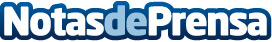 Schneider Electric y Cisco presentan la nueva solución Edge Computing HyperFlexPresentada en Cisco Live, la nueva solución Hyperflex permite a los clientes y a sus partners de Servicios Gestionados resolver de forma más fácil los complejos retos del Edge Computing. La solución preintegrada e hiperconvergente reduce el plazo de lanzamiento en un 50% y los costes de ingeniería en un 35%. La solución permite a los partners del canal incrementar sus oportunidades de ingresos por instalación, monitorización y mantenimientoDatos de contacto:Noelia Iglesias935228612Nota de prensa publicada en: https://www.notasdeprensa.es/schneider-electric-y-cisco-presentan-la-nueva Categorias: Internacional Nacional Hardware Ecología Software Ciberseguridad Otros Servicios Otras Industrias http://www.notasdeprensa.es